	5B	blok 1 en 2		1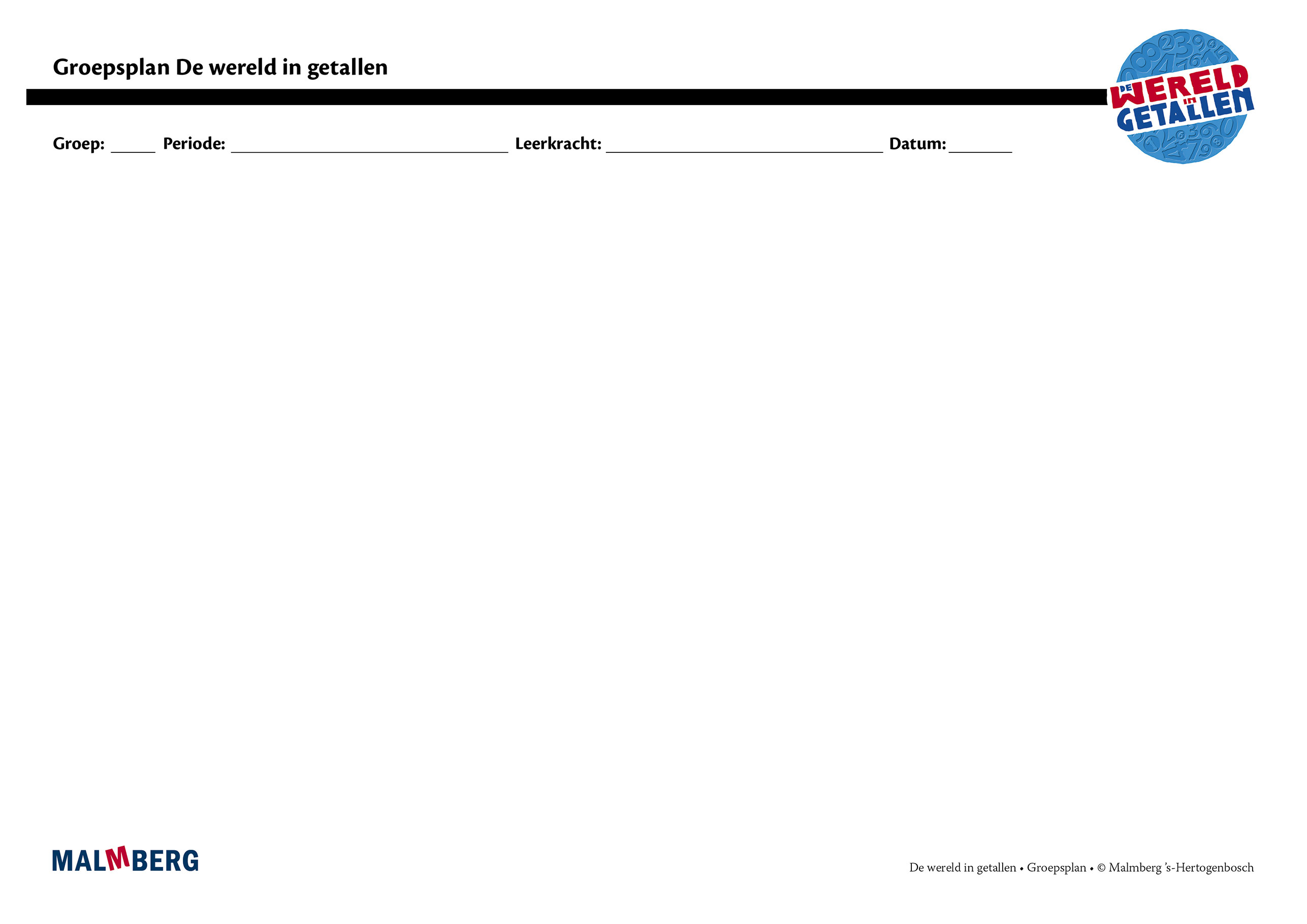 Groep/namenDoelInhoudAanpak/methodiekOrganisatieEvaluatieGroep A = 2 sterren: instructiegevoelige kinderen (basisgroep)Het gaat hier om kinderen bij wie de ontwikkeling van tellen en rekenen normaal verloopt. Toets blok 1 en 2Minimum: 80%Project en basis: 60-80%AutomatiserenGetalvolgorde t/m 1000Positiewaarde en ordenen getallen t/m 1000Optellen en aftrekken 
t/m 1000Tafels 0 t/m 10TientaltafelsVermenigvuldigingenDeeltafels Geld: gepast betalen, inwisselenTijd: klokkijken, uur, minuut, seconde, kalender Lengte: maat bepalen, km, m, cmGewicht: g en kg, maat bepalenInhoud: literInstructieTellen en getalbegrip:Samenstelling getallen 
t/m 1000Tellen met sprongen van 
20, 25 en 50Bewerkingen:Optellen en aftrekken 
t/m 1000Handig rekenenSchatten optellen t/m 1000Toepassingen/contextVermenigvuldigen en delen:Tafels tussen 10 en 20VermenigvuldigingenDelen in contextDelen met restGeld:ToepassingenTijd:Klokkijken analoog en digitaalTijdschema aflezenMeten:Lengte: m en cm (kommanotatie), introductie decimeterGewicht: kg en halve kgMeetkunde:BlokkenbouwselsPlattegronden Positie bepalenDiversen:Verhoudingen: uitrekenen van hoeveelhedenMateriaal WIGRekenboek 5BWerkboek 5Toetsboek 5Oefensoftware570=500+50+205x34 / 9x52VerhoudingstabelIeder onderwerp volgensOriëntatieInstructieOefenenToepassenLeerkracht heeft afwisselend een sturende, begeleidende en ondersteunende rol.Doelgericht werken.Interactief onderwijs: 
veel informatieuitwisseling tussen leerkracht en leerlingen en tussen de kinderen onderling.Start met automatiseren5–10 minutenInstructieZelfstandig werken: opgaven van de weektaak40–45 minuten
Weektaak ** volgens blz 7 van de handleidingToets blok 1 en 2Groep B = 1 ster:
instructie-afhankelijke kinderenHet gaat hier om kinderen bij wie de ontwikkeling van tellen en rekenen stagneert. Toets blok 1 en 2Minimum: 80%Project en basis: 60-80%Materiaal WIGRekenboek 5BWerkboek 5(Bijwerkboek 5B)Toetsboek 5OefensoftwareAanvullende materialen om op concreet niveau te werken:Eén oplossing-manier.Leerkracht heeft afwisselend een sturende, begeleidende en ondersteunende rol.Doelgericht werken.Interactief onderwijs: 
veel informatieuitwisseling tussen leerkracht en leerlingen en tussen de kinderen onderling.InstructieVerlengde instructie (bijwerkboek)Zelfstandig werken: opgaven van de weektaakWeektaak * volgens blz 7 van de handleidingToets blok 1 en 2Groep C = 3 sterren:
instructie-onafhankelijke kinderenHet gaat hier om kinderen bij wie de ontwikkeling van tellen en rekenen bovengemiddeld verloopt.Toets blok 1 en 2Minimum: 80%Project en basis: 60-80%Materiaal WIGRekenboek 5BWerkboek 5Pluswerkboek 5Toetsboek 5OefensoftwareLeerkracht heeft afwisselend een sturende, begeleidende en ondersteunende rol.Doelgericht werken.Interactief onderwijs: 
veel informatieuitwisseling tussen leerkracht en leerlingen en tussen de kinderen onderling.(Verkorte) instructieZelfstandig werken: opgaven van de weektaakPluswerkboek (één keer per week instructie)Weektaak *** volgens blz 7 van de handleidingToets blok 1 en 2Kinderen met specifieke pedagogische en/of didactische behoeften